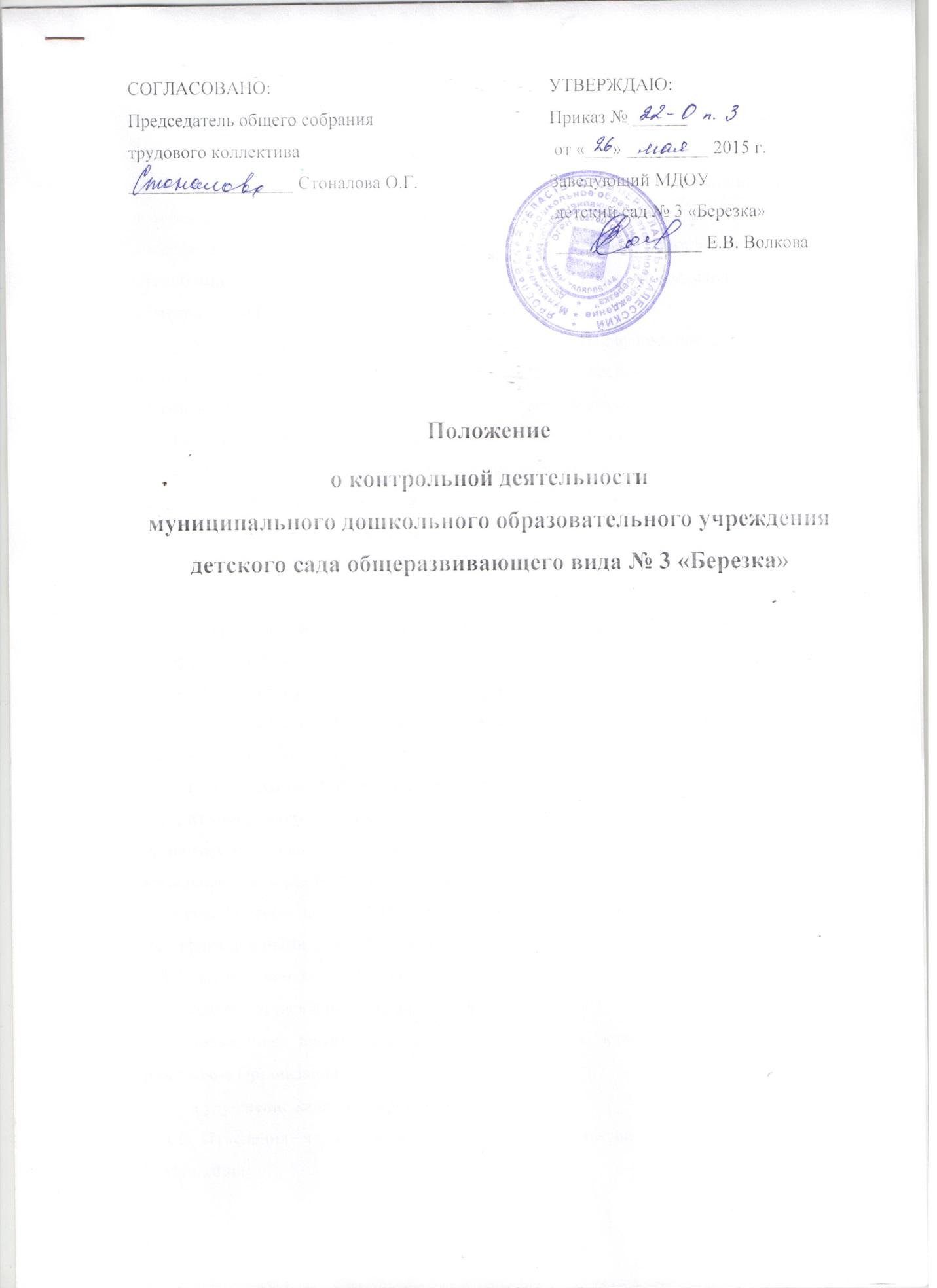 Общие положения. Настоящее положение разработано для муниципального дошкольного образовательного учреждения детского сада общеразвивающего вида № 3 «Березка» (далее Организация), в соответствии с Законом РФ «Об образовании», Типовым положением о дошкольном образовательном учреждении, Примерным положением об инспекционно-контрольной деятельности в образовательных организациях, Уставом Организации и регламентирует содержание и порядок проведения контрольной деятельности в Организации. Контрольная деятельность - главный источник информации для диагностики состояния образовательного и воспитательного процессов, основных результатов деятельности Организации. Под контрольной деятельностью понимается проведение администрацией Организации и (или) специально созданной комиссией наблюдений, обследований, осуществляемые в порядке руководства и контроля в пределах своей компетенции за соблюдением работниками Организации законодательных и других нормативно-правовых актов РФ, органов местного самоуправления, Учредителя, Организации в области общего и дошкольного образования. Контрольная деятельность - это мотивированный стимулирующий процесс, который призван снять затруднения участников образовательного процесса и повысить его эффективность. Должностное лицо, занимающееся контрольной деятельностью, руководствуется Конституцией РФ, законодательством в области образования, указами Президента РФ, постановлениями и распоряжениями Правительства России, нормативными правовыми актами, изданными Минобразования России, органами местного самоуправления, Учредителем, органом Управления образованием г. Переславля-Залесского, Уставом Организации, локальными актами, Положением об инспекционно-контрольной деятельности в образовательных организациях, Приказами о проведении инспекционных проверок, Типовым положением о дошкольном образовательной организацией, тарифно-квалификационными характеристиками. Целями контрольной деятельности являются: совершенствование деятельности Организации; повышение профессионального мастерства и квалификации педагогических работников Организации; в улучшение качества образования. Изменения и дополнения в настоящее Положение вносятся руководителем Организации. Срок данного Положения не ограничен. Данное положение действует до принятия нового.Основные задачи контрольной деятельности.Основными задачами контрольной деятельности являются:контроль исполнения законодательства РФ, реализации принципов государственной политики в области дошкольного образования;выявление случаев нарушений и исполнения законодательных и иных нормативно-правовых актов, регламентирующих деятельность Учреждения, принятие мер по их пресечению;анализ причин, лежащих в основе нарушений, принятие мер по их предупреждению;защита прав и свобод участников образовательного процесса;анализ и экспертная оценка эффективности результатов деятельности педагогических работников;изучение результатов педагогической деятельности, выявление положительных и отрицательных тенденций в организации образовательного процесса и разработка на этой основе предложений по изучению, обобщению и распространению педагогического опыта и устранению негативных тенденций;совершенствование качества воспитания и образование воспитанников с одновременным повышением ответственности должностных лиц за конечный результат;контроль реализации образовательных программ, соблюдение Устава и иных локальных актов Организации;анализ результатов исполнения приказов по Организации;анализ и прогнозирование тенденций развития образовательного процесса в Организации;оказание методической помощи педагогическим работникам в процессе контроля.Функции контрольной деятельности. Заведующий, старший воспитатель, заместитель заведующей, старшая медицинская сестра, педагогические и иные работники, назначенные приказом руководителя Организации, приказом Учредителя для контрольной деятельности, руководствуются системным подходом, который предполагает: постоянство контроля, его осуществление по заранее разработанным алгоритмам, структурным схемам; охват всех направлений педагогической деятельности; широкое привлечение членов педагогического коллектива; серьезную теоретическую и методическую подготовку;установление взаимосвязей и взаимодействия всех компонентов педагогического процесса; комплексное использование форм и методов контрольной деятельности в зависимости от целевой установки, содержание педагогического процесса, квалификации педагогических работников, характера взаимоотношений в педагогическом коллективе; соблюдение последовательности контроля. Контрольная деятельность может осуществляться в виде плановых или оперативных проверок, мониторинга и проведения административных работ. Контрольная деятельность в виде плановых проверок проходит в соответствии с утвержденным планом-графиком, который обеспечивает периодичность и исключает нерациональное дублирование в Организации проверок и доводится до членов педагогического коллектива в начале учебного года. Контрольная деятельность в виде оперативных проверок осуществляется для установления фактов и проверки сведений о нарушениях, указанных в обращениях родителей или других граждан, организаций, урегулирования конфликтных ситуаций в отношениях между участниками образовательного процесса. Контрольная деятельность в виде мониторинга предусматривает сбор, системный учет, обработку и анализ информации об организации и результатах образовательного процесса для эффективного решения задач управления качеством образования (результаты образовательной деятельности, состояние здоровья воспитанников, организация питания, выполнение режимных моментов, исполнительская дисциплина, учебно-методическое обеспечение, диагностика педагогического мастерства). Контрольная деятельность в виде административной работы осуществляется заведующим Организации для проверки качества воспитания и образования детей с одновременным повышением ответственности должностных лиц за конечный результат. Контрольная деятельность в Организации имеет несколько видов:предварительная - предварительное знакомство;текущая - непосредственное наблюдение за педагогическим процессом;итоговая - изучение результатов работы Организации, педагогических работников, за полугодие, учебный год. По совокупности вопросов, подлежащих проверке инспектирование проводиться в виде тематических (одно направление) или комплексных проверок (два и более направлений).Тематический контроль проводиться по отдельным проблемам деятельности Организации.Тематический контроль направлен не только на изучение фактического состояния дел по конкретному вопросу, но и на внедрение новых образовательных и методов работы, опыта мастеров педагогического труда. Темы контроля определяются в соответствии с годовым планом работы Организации на основании проблемно-ориентированного анализа работы Организации по итогом предыдущего учебного года.В ходе тематического контроля:проводятся тематические исследования /анкетирование, тестирование/анализируются практическая деятельность педагогических работников, посещение занятий, другие мероприятия с детьми, родителями, режимные моменты, документация. Одной из форм тематического контроля является персональный контроль. В ходе персонального контроля проверяющий изучает: уровень знаний педагогов в области современных достижений психологической и педагогической науки, его профессиональное мастерство;уровень овладения педагогом новыми образовательными технологиями, наиболее эффективными формами, методами и приемами обучения; результаты работы педагога и пути их достижения; способы повышения профессиональной квалификации педагога. Одной из форм комплексного контроля является фронтальный контроль. Фронтальный контроль проводится с целью получения полной информации о состоянии образовательного процесса.Фронтальный контроль предусматривает проверку в полном объеме педагогической работы в одной группе в течение нескольких дней. Эта форма контроля позволяет получить всестороннюю информацию о выполнении программы воспитания в целом, дает материалы для глубокого педагогического анализа, выводов и помогает определить дальнейшие направления в работе.Организация управления контрольной деятельности. Контрольную деятельность в учреждении осуществляют заведующий, заместитель заведующего, старшая медицинская сестра, педагогические и иные работники, назначенные заведующим. Система контроля, контрольная деятельность является составной частью годового плана работы Организации. Заведующий не позднее чем за 2 недели издает приказ о сроках и теме предстоящего контроля, устанавливает срок представления итоговых материалов, назначает ответственного, доводит до сведенья проверяемых и проводящих план-задание предстоящего контроля. План-задание предстоящего контроля составляется заместителем заведующего, План-задание определяет вопросы конкретной проверки и должен обеспечить достоверность и сравнимость результатов контроля для подготовки итогового документа. Периодичность и виды контрольной деятельности определяются необходимостью получения объективной информации о реальном состоянии дел и результатах педагогической деятельности. Нормирование и тематика проверок находиться в исключительной компетенции заведующего Организации. Основание для контрольной деятельности:заявление педагогического работника на аттестацию;план-график контроля;задание руководства Учредителя - проверка состояния дел для подготовки управленческих решений;обращение физических и юридических лиц по поводу нарушения в области образования - оперативный контроль. Продолжительность тематических или комплексных (фронтальных) проверок не должна превышать 5-10 дней, с посещением не более 5 занятий, исследованием режимных моментов и других мероприятий.План-график контроля в Организации разрабатывается с учетом плана-графика контроля Учредителя и доводится до сведения работников в начале нового учебного года.Проверяющие имеют право запрашивать необходимую информацию, запрашивать документацию, относящуюся к предмету контроля.При обнаружении в ходе контрольной деятельности нарушений законодательства РФ в области образования о них сообщается заведующему Организации.При проведении планового контроля не требуется дополнительного предупреждения, если в месячном плане указаны сроки контроля.При проведении оперативных (экстренных) проверок педагогические и другие работники могут не предупреждаться заранее. Экстренным случаем считается письменная жалоба родителя на нарушение прав воспитанника, законодательства об образовании, а также случаев грубого нарушения законодательства РФ, трудовой дисциплины работниками Организации.Результаты контрольной деятельности оформляются в виде:аналитической справки;справки о результатах контроля;доклада о состоянии дел по проверяемому вопросу и другое.Итоговый материал должен содержать констатацию фактов, выводы и при необходимости – предложения.Информация о результатах контрольной деятельности доводится до работника Организации в течение 7 дней с момента завершения проверки.Проверяющие и проверяемые после ознакомления с результатами контрольной деятельности должны поставить подпись под итоговыми документами. При этом проверяемые имеют право сделать запись о несогласии с результатами контроля в целом или по отдельным фактам и выводам.Если нет возможности получить подпись проверяемого, запись об этом делает председатель комиссии, осуществляющий проверку или заведующий Организации. По итогам контроля, в зависимости от его формы, целей, задач, а также с учетом реального положения дел:проводятся заседания Совета педагогов, производственные заседания, рабочие совещания с педагогическим персоналом;сделанные замечания и предложения фиксируются в документации, согласно номенклатуре дел Организации;результаты контроля могут учитываться при аттестации педагогов, но не являются основанием для заключения аттестационной комиссии.Заведующий Организации по результатам контроля принимает следующие решения:об издании соответствующего приказа;об обсуждении итоговых материалов контроля коллегиальным органом;о повторном контроле с привлечением определенных специалистов / экспертов/о привлечении к дисциплинарной ответственности должностных лиц, педагогических и других работников;о поощрении работников и др. О результатах проверки сведений, изложенных в общениях родителей, а также в обращении и запросах других граждан и организаций, сообщается им в установленном порядке и в установленные сроки.Права участников контрольной деятельности. При осуществлении контрольной деятельности проверяющий имеет право:знакомиться с документацией в соответствии с функциональными обязанностями педагогических работников, аналитическими материалами педагогов.изучать практическую деятельность педагогических работников через посещение и анализ занятий, других мероприятий с детьми, наблюдение режимных моментов.проводить экспертизу педагогической деятельности;проводить мониторинг образовательного процесса с последующим анализом полученной информации;организовывать социологические, психологические, педагогические исследования;делать выводы и принимать управленческие решения. Проверяемый педагогический работник имеет право:знать сроки контроля, критерии оценки его деятельности;знать цель, содержание, виды, формы и методы контроля;своевременно знакомиться с выводами и рекомендациями проверяющих;обратиться в конфликтную комиссию профсоюзного комитета Организации или вышестоящие органы управления образованием при несогласии с результатами контроля.Взаимосвязи с другими органами самоуправлении. Результаты контрольной деятельности могут быть представлены на рассмотрение и обсуждение в органы самоуправления Организации: Совет педагогов, Общее собрание, Родительский комитет. Органы самоуправления Организации могут войти с предложением к заведующему о проведении контрольной деятельности по возникшим вопросам.Ответственность. Члены комиссии, занимающиеся контрольной деятельностью в Организации, несут ответственность за достоверность излагаемых фактов, представляемых в справках по итогам контроля.Делопроизводство.8.1 .Справка по результатам контроля должна содержать в себе следующие разделы: вид контроля; форма контроля; тема проверки; цель проверки; сроки проверки;состав комиссии; результаты проверки (перечень, проверенных мероприятий, документов) пр. положительный опыт;-недостатки; выводы;предложения и рекомендации; подписи членов комиссии; подписи проверяемых. По результатам контроля, заведующий Организации, издает приказ, в котором указываются: вид контроля; форма контроля; тема проверки; цель проверки; сроки проверки;состав комиссии; результаты проверки; решения по результатам проверки; назначаются ответственные лица по исполнению решений; указываются сроки проведения повторного контроля; поощрение и наказание работников по результатам контроля.По результатам оперативного контроля проводится собеседование с проверяемым, при необходимости - готовится сообщение о состоянии дел на административное совещание, Совет педагогов, Общее Собрание.